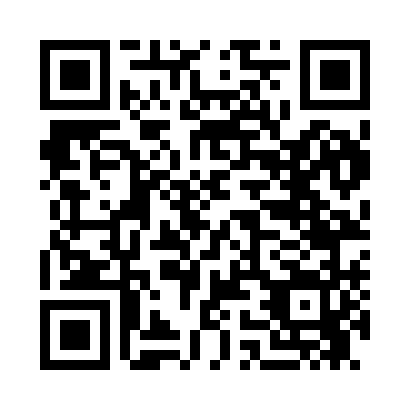 Prayer times for Villisca, Iowa, USAMon 1 Jul 2024 - Wed 31 Jul 2024High Latitude Method: Angle Based RulePrayer Calculation Method: Islamic Society of North AmericaAsar Calculation Method: ShafiPrayer times provided by https://www.salahtimes.comDateDayFajrSunriseDhuhrAsrMaghribIsha1Mon4:135:521:245:248:5610:352Tue4:135:531:245:248:5510:353Wed4:145:531:245:258:5510:344Thu4:155:541:245:258:5510:345Fri4:165:541:255:258:5510:336Sat4:175:551:255:258:5410:337Sun4:175:561:255:258:5410:328Mon4:185:561:255:258:5410:319Tue4:195:571:255:258:5310:3110Wed4:205:581:255:258:5310:3011Thu4:215:581:265:258:5210:2912Fri4:225:591:265:258:5210:2813Sat4:246:001:265:258:5110:2814Sun4:256:011:265:258:5110:2715Mon4:266:011:265:258:5010:2616Tue4:276:021:265:258:5010:2517Wed4:286:031:265:258:4910:2418Thu4:296:041:265:248:4810:2319Fri4:316:051:265:248:4710:2120Sat4:326:061:265:248:4710:2021Sun4:336:071:265:248:4610:1922Mon4:346:071:265:248:4510:1823Tue4:366:081:265:248:4410:1724Wed4:376:091:265:238:4310:1525Thu4:386:101:265:238:4210:1426Fri4:396:111:265:238:4110:1327Sat4:416:121:265:238:4010:1128Sun4:426:131:265:228:3910:1029Mon4:436:141:265:228:3810:0930Tue4:456:151:265:228:3710:0731Wed4:466:161:265:218:3610:06